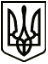 МЕНСЬКА МІСЬКА РАДАВИКОНАВЧИЙ КОМІТЕТПРОЄКТ РІШЕННЯ12 жовтня 2021 року	 м. Мена	 № _____Про встановлення тарифу на перевезення пасажирів на міських автобусних маршрутах загального користуванняРозглянувши звернення ФОП Кадинського В.В. про встановлення тарифу на перевезення пасажирів на міських автобусних маршрутах загального користування №1 «Лермонтова – Сіверський шлях» та №2 «Сидоренка – Сіверський шлях», подані розрахунки тарифів, керуючись Законом України «Про автомобільний транспорт», Наказом Міністерства транспорту та зв’язку України від 17 листопада 2009 року № 1175 «Про затвердження Методики розрахунку тарифів на послуги пасажирського автомобільного транспорту», статтею 28 Закону України «Про місцеве самоврядування в Україні», Законом України «Про засади державної регуляторної політики в сфері господарської діяльності», з метою встановлення тарифу на перевезення пасажирів на міських автобусних маршрутах загального користування, виконавчий комітет Менської міської радиВИРІШИВ:Внести зміни до плану діяльності виконавчого комітету Менської міської ради з підготовки проєктів регуляторних актів в 2021 році, включивши підготовку слідуючого проєкту регуляторного акту:Погодити проєкт рішення виконавчого комітету Менської міської ради «Про встановлення  тарифу  на  перевезення пасажирів на міських автобусних маршрутах загального користування №1 «Лермонтова-Сіверський шлях» та №2 «Сидоренка-Сіверський шлях» (додається).Опублікувати проєкт рішення виконавчого комітету Менської міської ради «Про встановлення  тарифу  на  перевезення пасажирів на міських автобусних маршрутах загального користування №1 «Лермонтова-Сіверський шлях» та №2 «Сидоренка-Сіверський шлях» та аналіз регуляторного впливу даного рішення на офіційній сторінці Менської міської ради в мережі Інтернет для надання пропозицій та зауважень.Встановити строк для подачі пропозицій та зауважень до проєкту рішення - 1 місяць з дня опублікування проєкту.Винести на розгляд сесії міської ради порядок про відшкодування різниці між тарифом на послуги з перевезення пасажирів та вартістю квитка, згідно якого передбачено відшкодування компенсації (різниці) між розміром (тарифом) запропонованого перевізником та розміром (тарифом) запропонованого виконавчим комітетом.По закінченню строку для подачі пропозицій та зауважень проєкт рішення виконавчого комітету Менської міської ради «Про встановлення  тарифу  на  перевезення пасажирів на міських автобусних маршрутах загального користування №1 «Лермонтова – Сіверський шлях» та №2 «Сидоренка – Сіверський шлях» розглянути на засіданні виконавчого комітету Менської міської ради.Контроль за виконанням рішення покласти на начальника відділу економічного розвитку та інвестицій Менської міської ради С.В. Скорохода.Міський голова							Геннадій ПРИМАКОВВид проєктуНазва проєктуЦіль прийняттяСтрок підготовкиРозробник проєктуРішення виконкому Менської міської ради«Про встановлення тарифу на перевезення пасажирів на міських автобусних маршрутах загального користування №1 «Лермонтова-Сіверський шлях» та №2 «Сидоренка-Сіверський шлях»Встановлення тарифу на перевезення пасажирів на міських автобусних маршрутах загального користування №1 «Лермонтова-Сіверський шлях» та №2 «Сидоренка-Сіверський шлях»Жовтень – листопад 2021 рокуВиконавчий комітет Менської міської ради